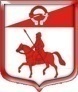 Администрация муниципального образованияСтаропольское сельское поселениеСланцевского муниципального района Ленинградской областиПОСТАНОВЛЕНИЕ07.12.2022                                                                                                  №154-пО внесении изменений в постановление администрации Старопольского сельского поселения Сланцевского муниципальногорайона  от 30.11.2021 № 135-п  В соответствии с пунктом 3.2 статьи 160.1, пунктом 4 статьи 160.2 Бюджетного кодекса Российской Федерации, постановлением Правительства Российской Федерации от 16 сентября 2021 г. № 1569 "Об утверждении общих требований к закреплению за органами государственной власти (государственными органами) субъекта Российской Федерации, органами управления территориальными фондами обязательного медицинского страхования, органами местного самоуправления, органами местной администрации полномочий главного администратора доходов бюджета и к утверждению перечня главных администраторов доходов бюджета субъекта Российской Федерации, бюджета территориального фонда обязательного медицинского страхования, местного бюджета", постановлением Правительства Российской Федерации от 16 сентября 2021 г. № 1568 "Об утверждении общих требований к закреплению за органами государственной власти (государственными органами) субъекта Российской Федерации, органами управления территориальными фондами обязательного медицинского страхования, органами местного самоуправления, органами местной администрации полномочий главного администратора источников финансирования дефицита бюджета и к утверждению перечня главных администраторов источников финансирования дефицита бюджета субъекта Российской Федерации, бюджета территориального фонда обязательного медицинского страхования, местного бюджета" администрация Старопольского сельского поселения постановляет:Внести в постановление администрации Старопольского сельского поселения Сланцевского муниципального района от 30.11.2021 № 135-п «Об утверждении перечней главных администраторов доходов и главных администраторов источников финансирования дефицита бюджета муниципального образования  Старопольское сельское поселение Сланцевского муниципального района  Ленинградской  области» следующие изменения: Приложение 1 «Перечень главных администраторов доходов бюджета муниципального образования Старопольское сельское поселение Сланцевского муниципального района Ленинградской области» изложить в новой редакции согласно приложению.Настоящее постановление разместить на официальном сайте муниципального образования Старопольское сельское поселение Сланцевского муниципального района Ленинградской области.Глава администрациимуниципального образования                                                   Редченко Н.В.